حدوث خلقت نسبت بخالقحضرت عبدالبهاءاصلی فارسی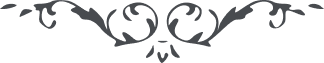 لوح رقم (16) – آثار حضرت بهاءالله – امر و خلق، جلد 1١٦ - حدوث خلقت نسبت بخالقاز حضرت عبدالبهاءدر مفاوضات است قوله العزيز: "اين عالم کون نسبت بصانع حادث حقيقی است و چون جسم مستمد از روح است و قائم بروح پس جسم بالنّسبة بروح حادث ذاتی است و روح مستغنی از جسم و بالنّسبه بجسم قديم ذاتی است. هرچند شعاع هميشه ملازم آفتاب ولکن آفتاب قديم و شعاع حادث زيرا وجود شعاع منوط بوجود آفتاب امّا وجود آفتاب منوط بشعاع نه آن فائض است و اين فيض."